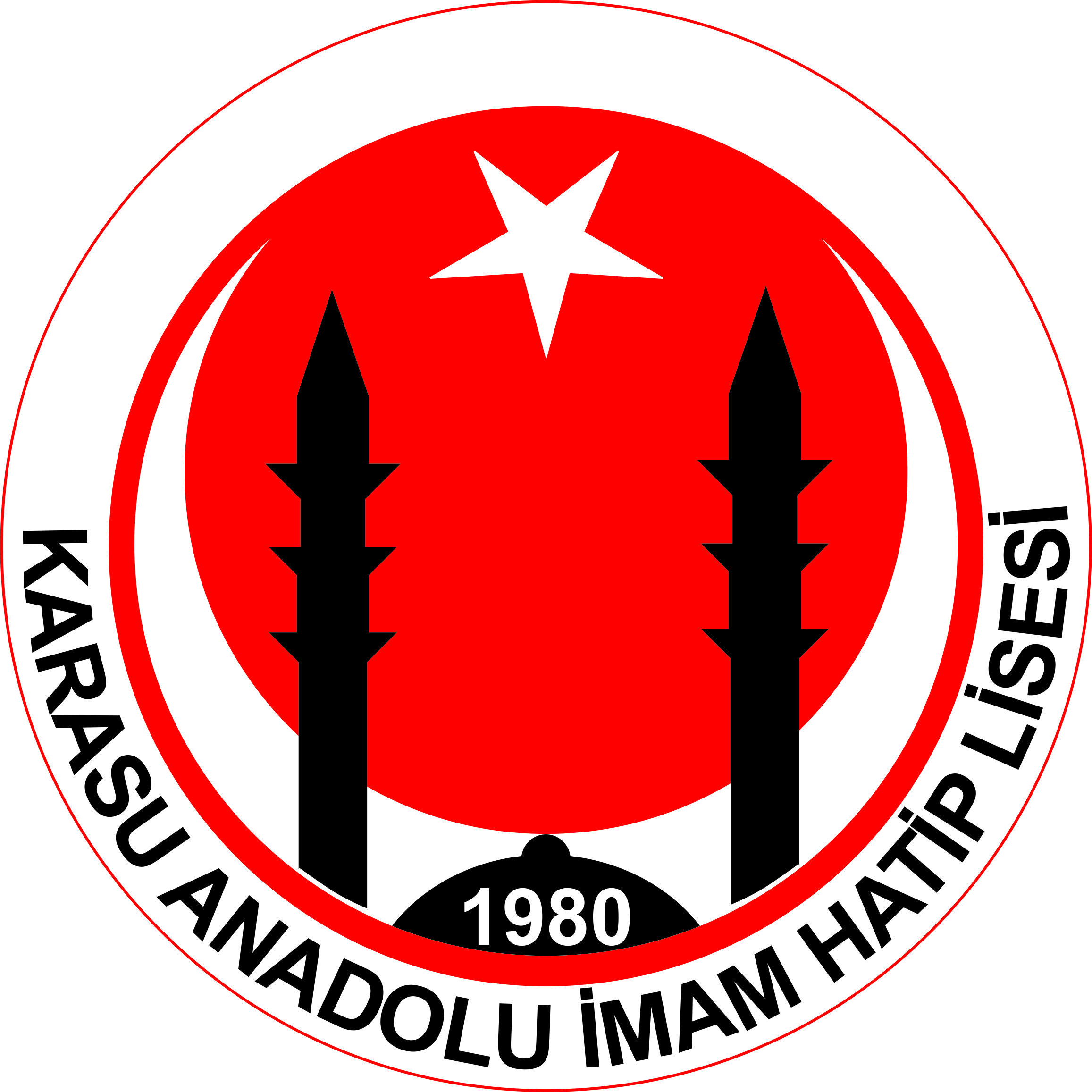 Okul logomuzda Şanlı Türk Bayrağı ve iki tane cami minaresi bulunmaktadır. Logomuz okulumuzda okuyan veya mezun olan öğrencilerin vatanını seven dini değerlere sahip çıkan ülkesini ilelebet ileriye taşıyan bireyleri ifade etmektedir.